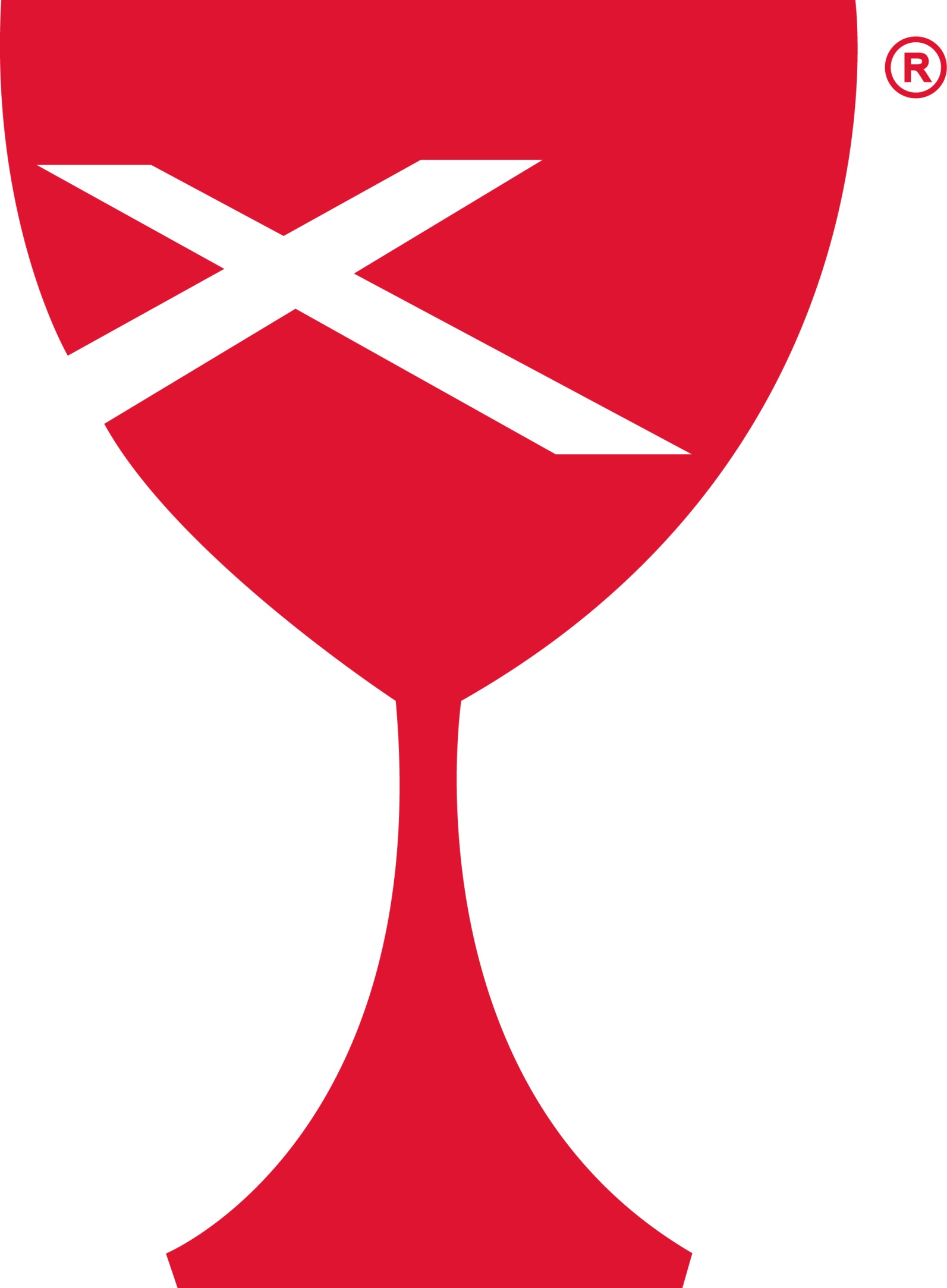 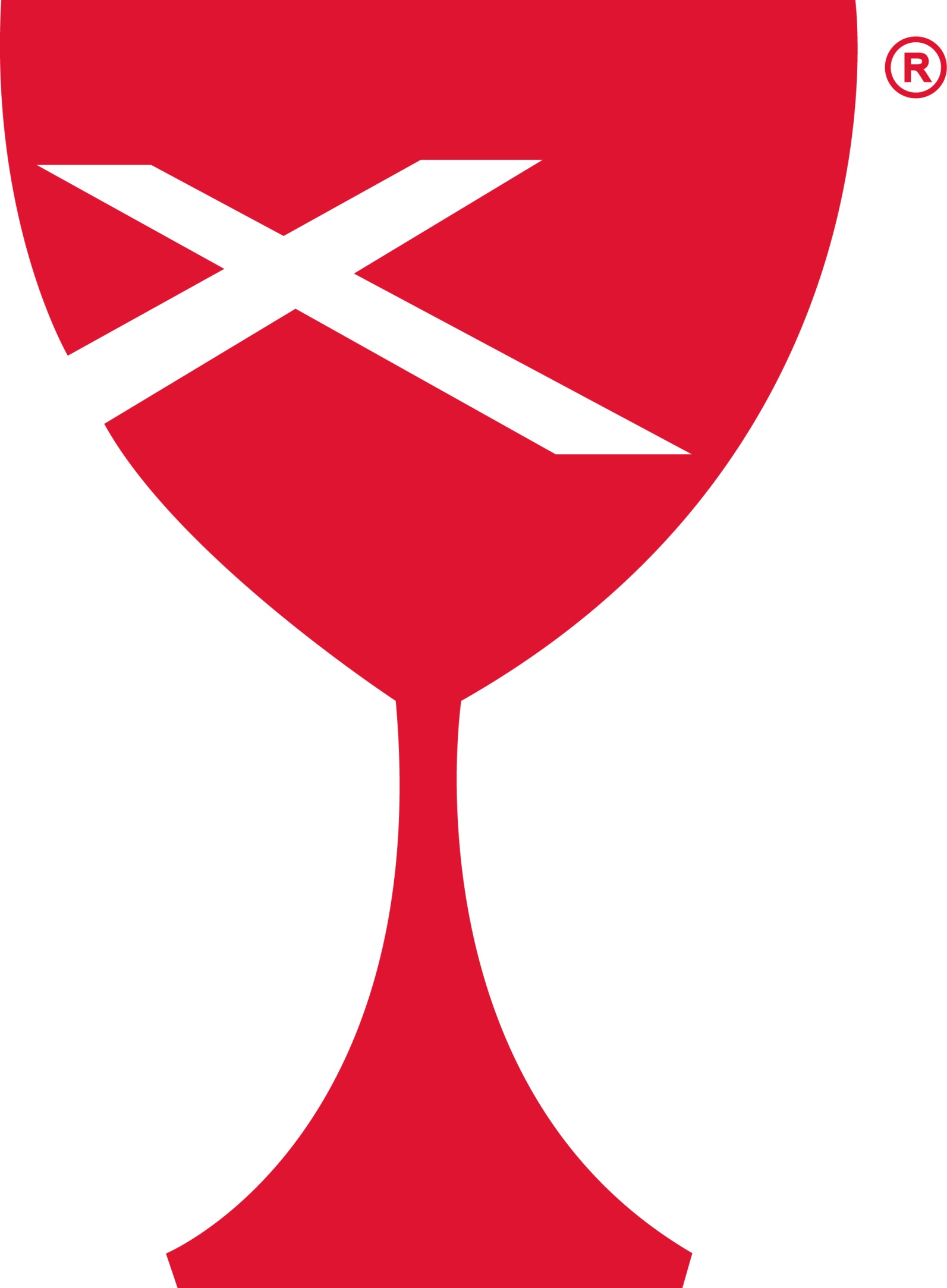 Prayer Requests			Vicki Boyd				Family of Tyler Miller			Patty Clapp			Randy Rue			Rosie Galey			Gene Vidoni			Andrew Kremer			Cindy Wimbley			Dalton McFarland				JOY -  Congratulations to Peggy Hickox on her retirement from EIU			   after 29 years.  Casey Health Care		Heartland Nursing			Simple BlessingsRuth Fitch				& Rehabilitation			Ramona Miller					Vera Ingle									Helen Allen		  							Jeannine Yocom		Please reach out to your Elder with any questions, concerns or needs.2021 ELDERSSherri Butcher – 217-232-5740			Sharon Durham – 217-232-2168Kathy Hayes – 217-932-3626			Peggy Hickox – 217-232-5615Nina Meeker – 217-549-9808			Larry Patchett – 217-232-3105		Moe Wimbley – 217-232-3530			Dan Winn – 217-259-5339			Church Office – 217-932-2773(Hours: Mon, Wed & Fri 8:30 am – Noon)May 26th, Wednesday @ 6:30 pm Elders’ MeetingMay 28th , Friday, 7:00 pm Martinsville & Marshall High School Graduations May 31st, Monday – MEMORIAL DAY, Office closedJune 2nd, Wednesday 7:00 pm – Next Board MeetingJune 6th, Sunday 7:00 pm, Community Worship Service at Martinsville Ag FairJune 6th – Saturday, June 12th, Martinsville Ag FairJune 7th, Monday Morning LadiesJune 8th, 6:30 pm Circle of Grace in Sharing GriefJune 18th – 19th, Crazy Casey DaysPlease notice that our Sunday morning service hours have changed back to:Sunday School @ 9:00 am   -   Worship Service @ 10:00 amAll Sunday School classes are active.BABY BOTTLE BLESSINGS will begin Mother’s Day Sunday May 9th and end Father’s Day Sunday June 20th.  Please pick up a bottle and fill with change or cash as a donation to Choices Pregnancy Center.  This is their major fund raiser for the year.  Last year was a hard year for them with the COVID19 pandemic.  Please give what you can and keep them in your prayers.Challenger Class refreshments schedule for June: 6th Debi Sinclair, 13th Linda Stoneking, 20th Sherri Butcher, 27th Linda ColemanJune 2021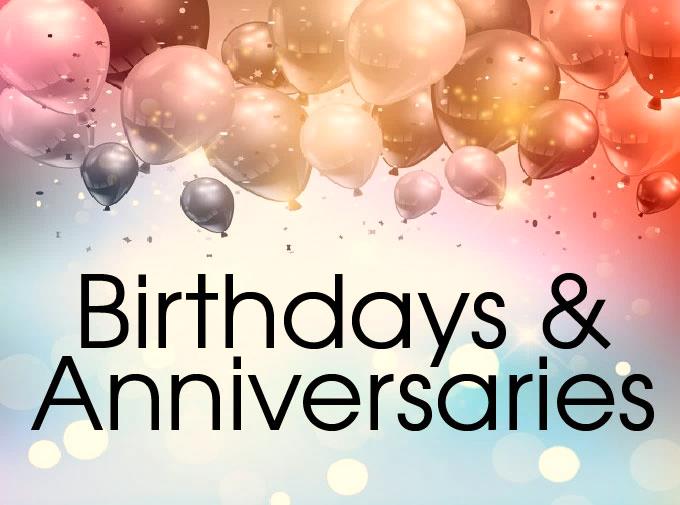 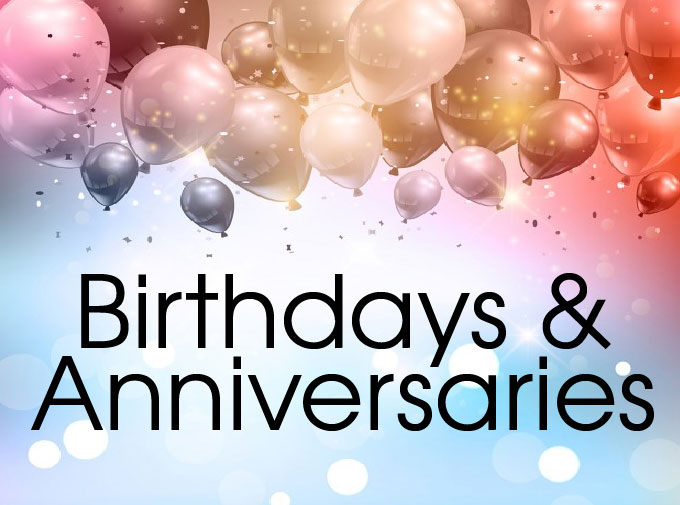 2 – Gene Vidoni				15 – Sharon Rue		3 – Jeri Bland				20 – Jennifer Winschief		3 – Mike Hayes				22 – Nina Meeker		6 – Sharon Brewer			23 – Keygen Decker		9 – Scott & Cheryl Stifal		23 – Mike & Cathy Sherwood	     11 – Chris & Jenny Winschief	25 – Roberta Decker	     12 – Charles Meeker			26 – Mike & Kathy Hayes	     15 – Seth Bland				27 – Martha Reynolds	     19 – Sherri Butcher			29 – John & Sharon Richardson	     19 – Dan & Darlene Winn	JUNE 2021	JUNE 2021	JUNE 2021	JUNE 2021	JUNE 2021SundayMondayTuesdayWednesdayThursdayFridaySaturday12Board Mtg.7:00 pm3456 Elder: Sherri ButcherCommunity Church Service 7:00 pm Martinsville Ag Fair7MML9:00 am 8Circle of Grace 6:30 pm910111213  Elder: Sharon Durham14MML9:00 am151617181920  Elder:  Kathy Hayes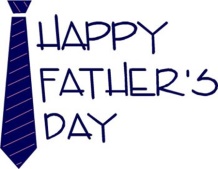 21MML9:00 am222324252627  Elder: Peggy Hickox28MML9:00 am2930Elders Meeting 6:30 pmFH – Fellowship HallMML – Monday Morning LadiesSUNDAYS 9:00 am Sunday School, 10:00 am WorshipFH – Fellowship HallMML – Monday Morning LadiesSUNDAYS 9:00 am Sunday School, 10:00 am WorshipFH – Fellowship HallMML – Monday Morning LadiesSUNDAYS 9:00 am Sunday School, 10:00 am WorshipFH – Fellowship HallMML – Monday Morning LadiesSUNDAYS 9:00 am Sunday School, 10:00 am WorshipFH – Fellowship HallMML – Monday Morning LadiesSUNDAYS 9:00 am Sunday School, 10:00 am Worship